Уборку крыш и прилегающих к магазинам территорий от снега и наледи обсудили с предпринимателями сегодня, 7 февраля, в городской администрации. Совещание по поручению главы городского округа провёл советник главы Станислав Абакаров. Поводом для встречи послужило большое количество жалоб, которые поступают в администрацию от жителей города. Люди жалуются, что невозможно и небезопасно подходить к торговым объектам, свисающие с крыш магазинов снежные навесы и сосульки создают угрозу для жизни. Уборка снега с крыш вызывает затруднение, бывает, что предприниматели создают видимость решения проблемы, просто частично сбив наледь с кровли.По Правилам благоустройства в зимнее время собственники и арендаторы зданий должны организовывать своевременную очистку кровель зданий от снега, наледи и сосулек.С момента обнаружения скопления снега, сосулек на крышах зданий до принятия мер по их очистке опасное место должно быть огорожено. Работы по очистке крыш должны быть выполнены не позднее 48 часов с момента обнаружения снега и наледи на крышах зданий. Крыши с наружным водоотводом необходимо периодически очищать от снега, не допуская его накопления более 30 см.Начальник управления муниципального контроля Ирина Леонова проинформировала, что в законе Ярославской области от 3 декабря 2007 № 100-з «Об административных правонарушениях» за нарушение требований к выполнению перечня работ по благоустройству и (или) периодичности их выполнения, предусмотрена административная ответственность в виде предупреждения или наложения штрафов от 2 до 10 тыс. руб. на индивидуальных предпринимателей, от 10 до 50 тыс. руб. — на юридическое лицо. — При повторном нарушении сумма штрафа возрастает. Органом, в чью компетенцию входят вопросы по возбуждению, рассмотрению дел об административном правонарушении и привлечению к административной ответственности виновных лиц, в части допускаемых нарушений Правил благоустройства, является инспекция административно-технического надзора Ярославской области, — сказала Ирина Леонова.Предприниматели в свою очередь отметили, что они не против уборки территории и крыш от снега и наледи, но считают, что этим должны заниматься специалисты, и предложили создать специализированную службу, которая выполняла бы эти виды работ. Сотрудники администрации обещали подумать над этим предложением.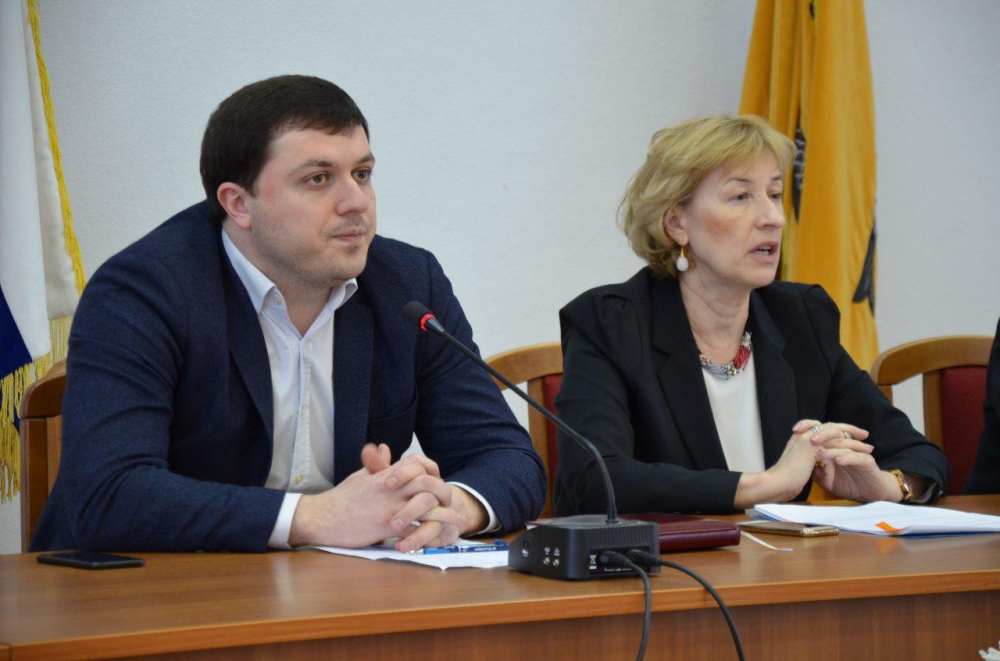 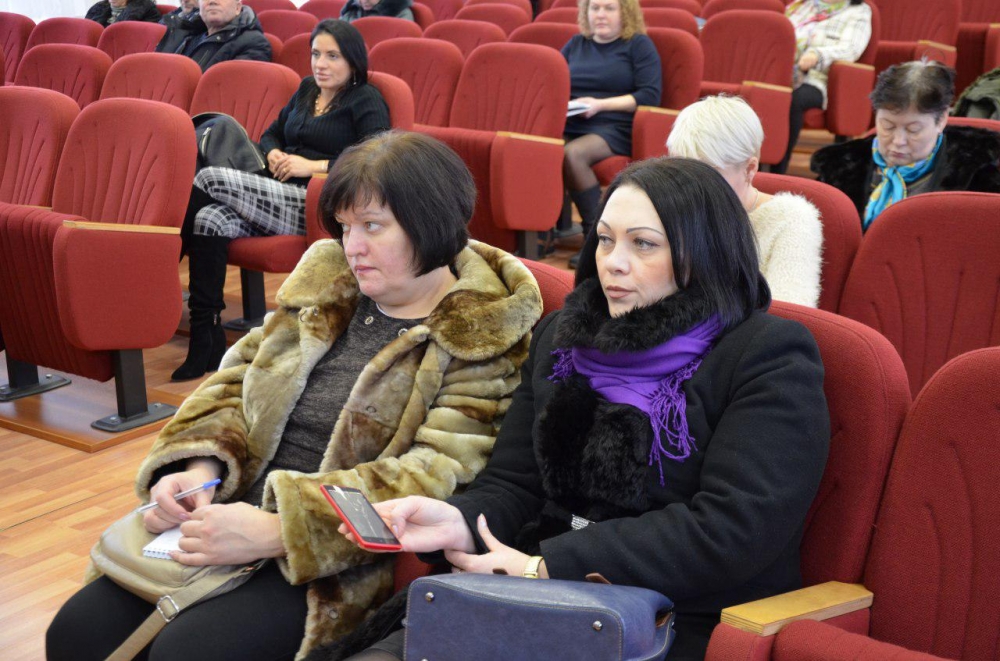 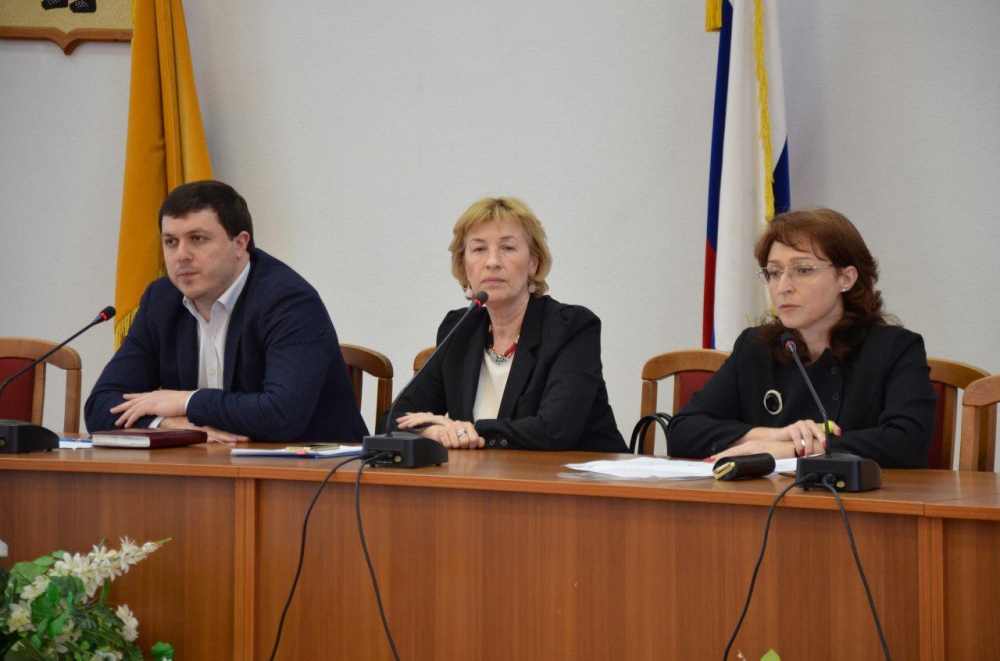 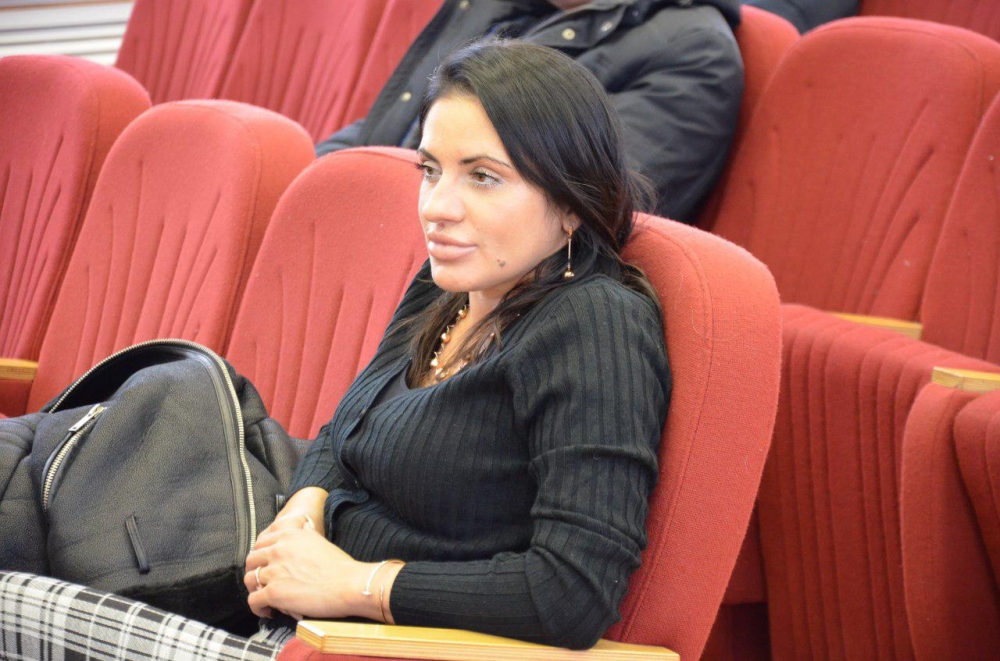 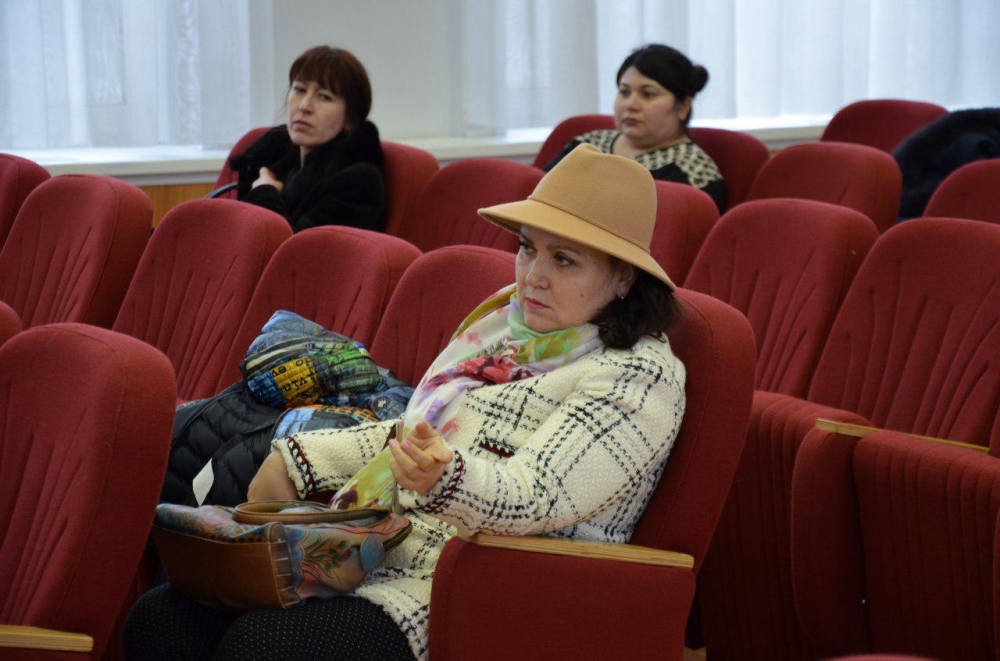 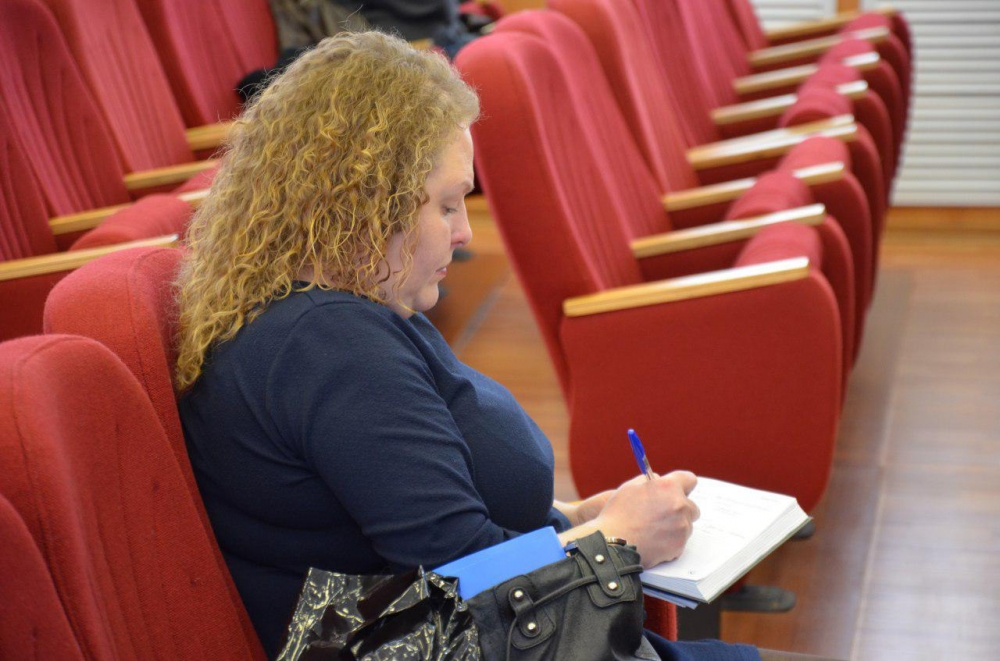 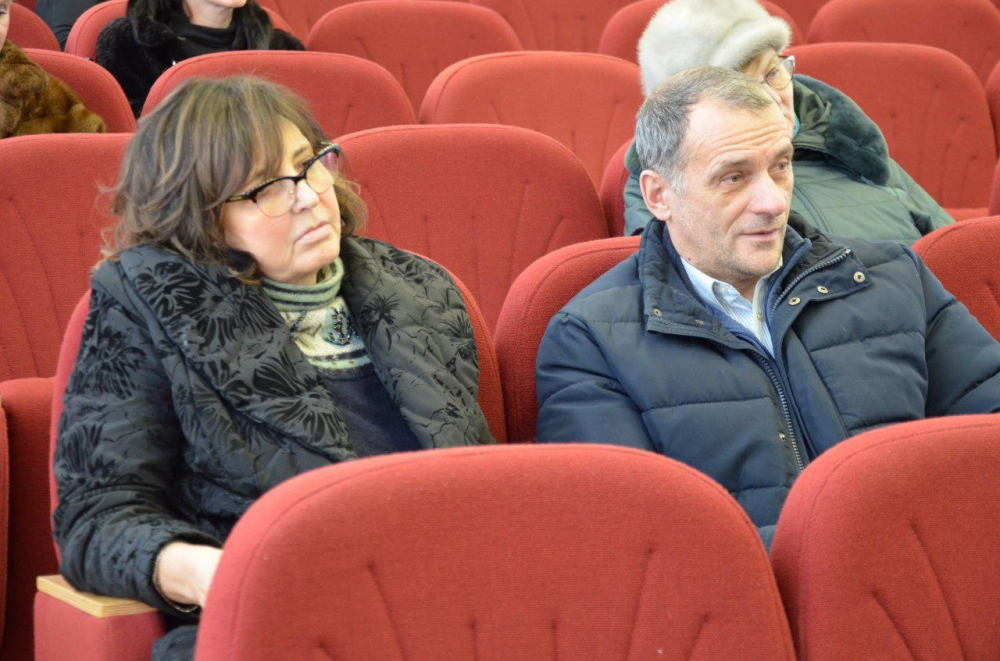 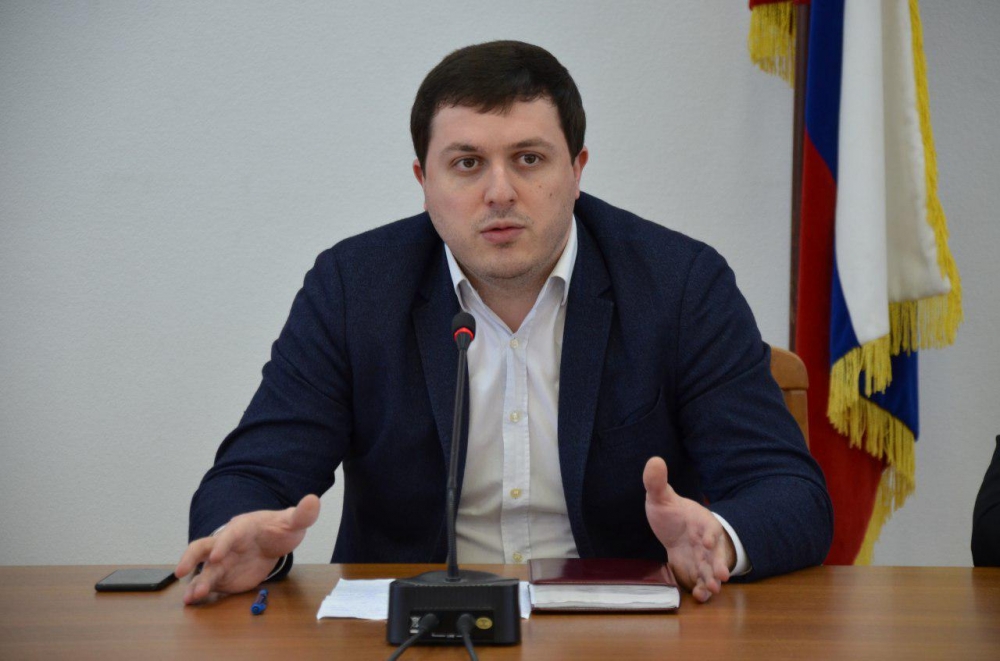 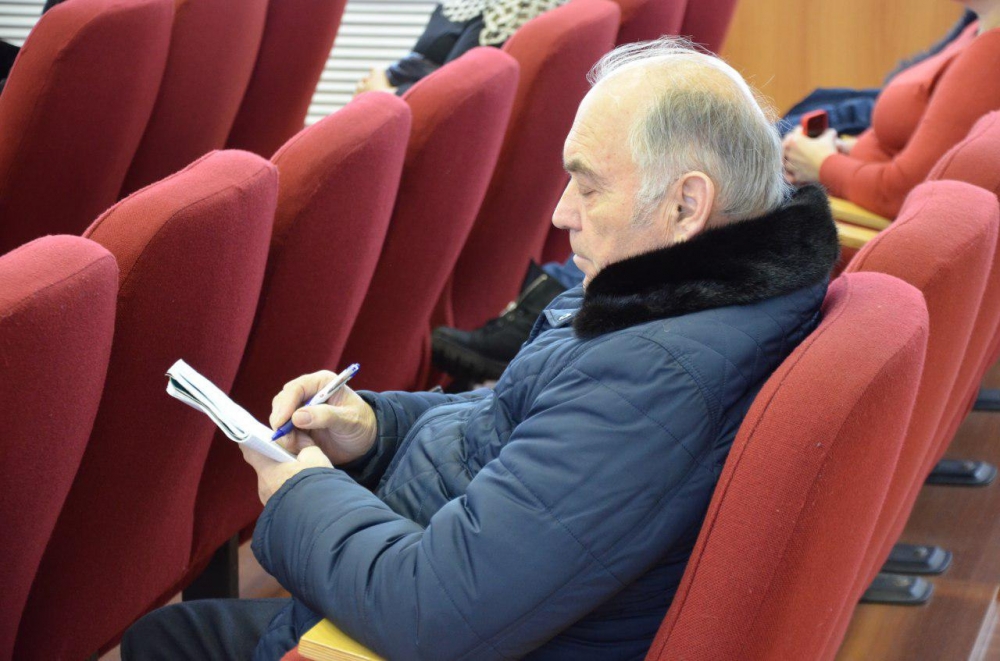 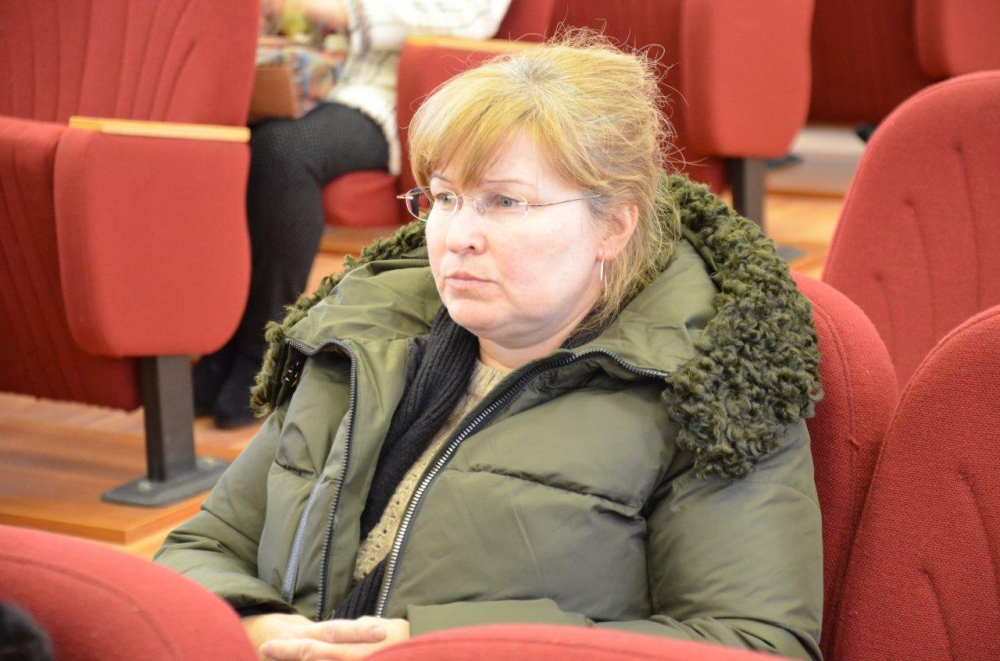 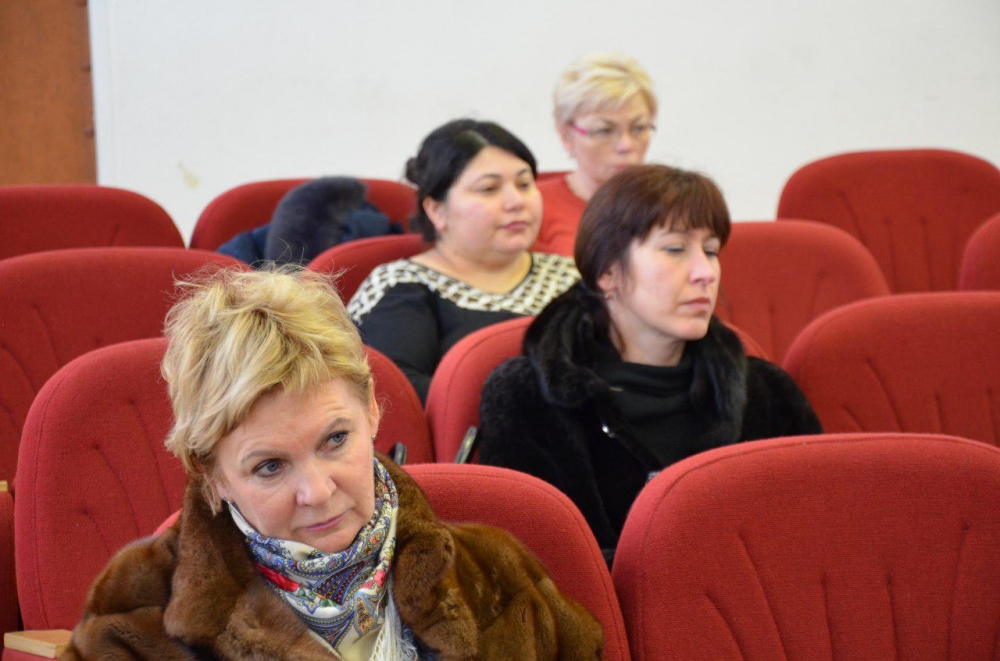 